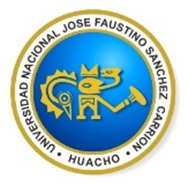 UNIVERSIDAD NACIONAL JOSÉ FAUSTINO SÁNCHEZ CARRIÓNFACULTAD DE INGENIERÍA INGENIERIA PESQUERAESCUELA PROFESIONAL DE INGENIERÍA PESQUERAACTUALIZACIÓN DELPLAN DE ESTUDIOS N° 24 DE LA CARRERA PROFESIONAL DE INGENIERÍA PESQUERAINDICEINTRODUCCIÓN	03CAPÍTULO IFUNDAMENTACIÓN DE LA CARRERA1.1. Definición de la carrera	051.2.Fines y Objetivos Académicos	051.3.Competencias a lograr de la carrera	05CAPITULO IIDISEÑO CURRICULAR2.1. Perfil del Ingreso	082.2. Perfil de Egreso 	092.3. Líneas de Carrera	102.4. Validación del Perfil de Egresado	112.5. Grados y Títulos	112.6. Plan de Estudios y Malla Curricular de la Carrera 	12PLAN DE ESTUDIOS N° 24 – CARRERA  PROFESIONAL DE INGENIERIA PESQUERA	12RESUMEN DE TODA LA CARRERA	16Cuadro de Resumen de Cursos Generales, y Cursos Específicos y de Especialidad	16Malla curricular de la carrera	18INTRODUCCIÓNLa carrera Profesional de Ingeniería Pesquera, tiene por objetivo diseñar un nuevo currículo de estudios por Competencias. Motivo por el cual se presenta el presente documento.La revisión y actualización de las curriculas a fin de lograr y corregir el pulso del mercado laboral local, nacional e internacional, a las nuevas y crecientes demandas y las nuevas tecnologías lo señalan.El modelo por Competencia que prevalece en las curriculas de las universidades en gran parte del mundo, hace que este modelo pueda responder a las diferentes demandas laborales y con ello coberturar las necesidades del mercado laboral.La carrera de Ingeniería Pesquera desde su fundación siempre ha propugnado formar profesionales con sólida formación en comunicación e informática, humanística, científica, tecnológica de ingeniería y gestión empresarial y por ende el desarrollo del país, pero en la actualidad se hace necesario responder y direccionar los perfiles académicos y adaptarlos a competencias profesionales.Por lo que se ha trabajado el presente proyecto de renovación curricular, a fin de orientar nuestro modelo curricular a un modelo por competencia y modernizar nuestra carrera profesional, por lo que se ha desarrollado un nuevo perfil profesional, en el cual se han tomado diferentes referentes como Universidades de América Latina, América Central, EEUU, empresas pesqueras que se desenvuelven en el rubro, empresarios pesqueros, entidades públicas y privadas que tienen que ver con la pesca, egresados, que son para este trabajo las fuentes reales del uso de este nuevo perfil.No solo se han considerado dentro del perfil por competencias, sino que también se han incluido una malla curricular con cuatro líneas de carrera que son: embarcaciones pesqueras y navegación; detección y materiales de pesca; procesos pesqueros y control de calidad y, sanidad ambiental.Del mismo modo se han establecido nuevas sumillas por competencia y, como también se ha cambiado el sistema de evaluación de las asignaturas de la carrera de Ingeniería Pesquera que ahora está comprendido por las evaluaciones de: evidencia de conocimiento, evidencia de producto y evidencia de desempeño.Finalmente podemos terminar diciendo que el nuevo currículo se ha establecido de acuerdo a la Nueva Ley Universitaria N° 30220, también de conformidad al Nuevo Estatuto aprobado mediante Resolución de Asamblea Estatutaria N° 001-2014-AE-UNJFSC.Por ultimo hacer un reconocimiento a los integrantes que tuvieron a su cargo elaborar la Curricula de Estudios por Competencias, integradas por Ing. Flores Ignacio Calderón Carrasco, Ing. Luis Arnaldo Girón García, Ing. Luciano Amador García Alor, Ing. Alejandro Romero Villavicencio, Ing. Eddie Daniel Nicho Carpio, Ing. Oswaldo Francisco Flores Saldaña y Ing. Jaime David Leandro Roca.CAPÍTULO IFUNDAMENTACIÓN DE LA CARRERADefinición de la carreraLa carrera profesional  de Ingeniería Pesquera es una rama de las Ingenierías, que se ubica dentro de las ciencias de los alimentos. Puede ser definida como la aplicación de las ciencias hidrobiológicas y la tecnología de procesos, investigación e innovación y desarrollo tecnológico  en lo que se refiere a embarcaciones pesqueras y la navegación, detección y métodos de pesca, procesos pesqueros y control de calidad y la sanidad ambiental. Es una carrera comprometida y vinculada con la problemática alimentaria mundial, regional y local.Fines y Objetivos AcadémicosLa carrera de Ingeniería Pesquera tiene como fines y objetivos formar profesionales capacitados para desarrollar investigación científica y tecnológica, orientados a solucionar los problemas inherentes al sector pesquero. Como también brindar una sólida formación profesional que garantice la capacidad para organizar, planificar, diseñar, dirigir y evaluar empresas pesqueras para responder a las necesidades del desarrollo de la pesquería regional y nacional y de respeto al medio ambiente.Competencias a lograr de la carreraEn lo que se refiere a las competencias que los estudiantes deben de lograr durante la carrera profesional y al terminar la misma, se han establecido 16 competencias en las cuatro líneas de carrera, y entre las más importantes mencionamos las siguientes:LINEA DE CARRERA 1: EMBARCACIONES PESQUERAS Y NAVEGACIÓN1.	Describe la estructura de las embarcaciones pesqueras con el fin de identificar la más adecuada de acuerdo a la actividad de extracción de los recursos hidrobiológicos  apreciando su importancia para el desarrollo del sector pesquero.2.	Determinar la implementación y equipamiento de las embarcaciones pesqueras con el fin de ejecutar las actividades extractivas de los recursos hidrobiológicos y evitando los accidentes.3.	Selecciona el sistema de navegación más adecuada de acuerdo a la derrota o travesía en base a lo anterior opera embarcaciones pesqueras evitando navegaciones inseguras e imprecisas.4.	Explica las normas de seguridad, de salvataje y de supervivencia en el mar, con el fin de evitar los accidentes y salvaguardar la vida del personal dedicado a las actividades de extracción de los recursos hidrobiológicos.LINEA DE CARRERA 2: DETECCIÓN Y METODOS DE PESCA1.	Explica los sistemas de detección de los recursos hidrobiológicos y en base a ello juzga la biomasa del recurso hidrobiológico, apreciando su explotación racional.2.	Diseñar las artes y aparejos que se utilizan en las actividades extractivas de los recursos hidrobiológicos a fin de ejecutar la extracción de dicho recurso, apreciando la explotación responsable.3.	Identificar la técnica de pesca más adecuada a la especie y ejecuta  dicha actividad evitando la extracción indiscriminada.4.	Explicar las características del mar peruano con el fin de localizar  las actividades de extracción de los recursos hidrobiológicos, apreciando las bondades de los recursos que nos ofrece.LINEA DE CARRERA 3: PROCESOS PESQUEROSSelecciona la tecnología más adecuada para procesar recursos hidrobiológicos orientados a su preservación, conservación e industrialización y ejecuta dichos procesos apreciando las buenas prácticas de manufactura.Diseña plantas industriales para el sector pesquero y ejecuta su funcionamiento apreciando el trabajo cómodo y seguro del personal.Selecciona el plan de mantenimiento que debe realizarse a las máquinas e instalaciones del sector pesquero, con el fin de ejecutar dicho mantenimiento, arguyendo su importancia en beneficio de la economía de la empresa y la seguridad personal.Explica las diversas operaciones unitarias que se utilizan durante el procesamiento de los recursos hidrobiológicos a fin de identificar los requerimientos necesarios para desarrollar dichas operaciones, valorando su importancia en las actividades destinadas a su preservación, conservación e industrialización.      LINEA DE CARRERA 4: CONTROL DE CALIDAD Y SANIDAD AMBIENTALExplica en qué consisten los análisis que deben realizarse para evaluar la calidad de los productos pesqueros y en base a ello ejecutar cada uno de dichos análisis con el fin de salvaguardar la salud del consumidor.Selecciona la técnica más adecuada para la toma de muestra de un determinado producto pesquero, con el fin de obtener la muestra más representativa para realizar los análisis que permitan evaluar su calidad, apreciando la importancia del control de calidad del producto.Identifica los factores que afecten la conservación del medio ambiente con el fin de evaluar el grado de contaminación, salvaguardando la preservación del ecosistema.Explica la normatividad sobre la inocuidad de los alimentos y en base a lo anterior identifica los puntos críticos de control durante el procesamiento de los recursos hidrobiológicos apreciando la importancia de las buenas prácticas de manufactura.CAPITULO IIDISEÑO CURRICULAR2.1. Perfil del IngresoEl ingresante a la Carrera Profesional de Ingeniería Pesquera de la Universidad Nacional José Faustino Sánchez Carrión, debe contar con una inteligencia práctica, creatividad e iniciativa, pensamiento analítico y sintético y capacidad administrativa, orientando todas estas características al servicio de la empresa, de la sociedad y del ser humano. También deberá contar con las siguientes características:Perfil de Ingreso a la Carrera       Saber Conocer: El aspirante a estudiar Ingeniería Pesquera debe poseer conocimientos en: • Matemáticas. • Física. • Química.• Biología y ambiente•Conocimientos básicos de la metodología de la investigación.• Conocimientos Socioeconómicos. • Manejo de lenguaje (comprender textos). • Bases de un segundo idioma. • Técnicas de lectura, estudio y redacción. • Ofimática básica.Saber Hacer: El aspirante a estudiar Ingeniería Pesquera deberá dominar los siguientes aspectos: • Creatividad e ingenio.       • Manejo de relaciones humanas• Solución de problemas. • Lectura de instrumentos de medición. • Criterio de decisión. • Tener capacidad de abstracción, análisis, síntesis y Evaluación. • Análisis crítico y reflexivoSaber Ser y Convivir: El aspirante a estudiar Ingeniería Pesquera debe contar con los siguientes valores y actitudes:Valores • Alto sentido de responsabilidad. • Sinceridad. • Honradez.• Puntualidad• RespetoActitudes • Autoconfianza. • Identificarse con la filosofía de la escuela. • Personalidad extrovertida. • Interés por el estudio. • Voluntad de cooperación y de trabajo de grupo. • Ser consciente de la proyección y desarrollo de su profesión. • Estar dispuesto al cambio. • Afrontar la toma de decisiones. • Mostrar interés por su proceso de aprendizaje. • Disciplina. • Mostrar preferencia por las actividades orientadas al servicio y la convivencia social. • Estar dispuesto a combinar conocimientos de diferentes áreas. • Liderazgo2.2. Perfil de EgresoEl sector pesquero en la actualidad es considerado como el futuro de la alimentación mundial. La Ingeniería Pesquera, entre otras ciencias, es la que más contribuye a ladisminución de la desnutrición de la humanidad a través de la explotación y aprovechamiento racional de los recursos hidrobiológicos, conservando el medio ambiente, mediante la aplicación de técnicas y métodos adecuados, recomendadas Internacionalmente.En nuestro país, gracias a la bondad que ofrece nuestras aguas marinas y a la diversidad de especies hidrobiológicas, el desarrollo de la actividad pesquera, ocupa el segundo lugar en generación de divisas por exportación de productos pesqueros, logro que se ha conseguido debido al desarrollo del sector pesquero, en las áreas de extracción, conservación, transformación y comercialización, con la participación directa de personal calificado  y a la formación de profesionales con capacidades de creación e innovación en las áreas respectivas, otorgándole un valor agregado a nuestros recursos hidrobiológicos y contribuyendo con el desarrollo de nuestro País.El egresado de la carrera profesional de Ingeniería Pesquera de la Universidad Nacional “José Faustino Sánchez Carrión”, por su sólida formación profesional será capaz de identificar las diversas especies acuáticas y determinar la biomasa máxima para su extracción, garantizando la explotación racional de dicho recurso. También estará capacitado para seleccionar y evaluar el equipamiento de las embarcaciones pesqueras de acuerdo a la actividad extractiva y a las condiciones océano-climáticos. Así mismo será capaz de planificar, diseñar y evaluar los procesos industriales destinados a preservar y transformar los recursos hidrobiológicos, con criterios de eficiencia y rentabilidad, aplicando las normas sanitarias y de conservación del medio ambiente.El egresado de la Facultad de Ingeniería Pesquera de la Universidad Nacional “José Faustino Sánchez Carrión”, ejecuta sus actividades profesionales con ética y  responsabilidad social y ambiental. Es un profesional con iniciativa para gestionar empresas productivas y realizar investigaciones científicas y tecnológicas. En el ambiente laboral se vincula con personal de diversa condición social y formación multidisciplinaria, a través de una comunicación efectiva en forma multilingüe y haciendo uso de las TIC´s.2.3. Líneas de Carrera<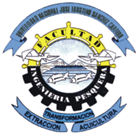 Para determinar las líneas de carrera hemos analizado los resultados de aprendizaje que resulta de un análisis de los Perfiles Profesionales de las Universidades Top del mundo. Seguidamente los resultados de aprendizaje los hemos ido agrupando en resultados de aprendizajes afines, para establecer las Líneas de Carreras. Cada línea de carrera debe tener entre 20 a 25 resultados de aprendizaje. En el caso de la carrera de Ingeniería solamente se definen cuatro Líneas de Carreras. Las Líneas de Carreras deben estar equilibradas en cuanto se refiere a que debe tener los tres dominios cognitivo, procedimental y actitudinal. Las cantidades por dominio se establecen a continuación: 	Entre 7 a 8 Resultados de aprendizaje del Dominio Cognitivo del nivel alto (Análisis, síntesis y evaluación). 	Entre 7 a 9 Resultados de aprendizaje del Dominio Psicomotriz. 	Entre 6 a 8 Resultados de aprendizaje del Dominio Afectivo. Una vez analizado y evaluado los resultados de aprendizaje, empezamos a determinar las competencias por cada línea de carrera. Cada Línea de Carrera solamente debe tener 4 competencias. Luego de un análisis de los resultados de aprendizajes de Universidades Tops del Mundo hemos establecido 4 líneas de carreras:1)   Embarcaciones Pesqueras y Navegación.2)   Detección y Métodos de Pesca.3)   Procesos Pesqueros.4)   Control de Calidad y Sanidad Ambiental2.4. Validación del Perfil de EgresadoEste perfil ha sido validado por profesionales nacionales que se desempeñan cargo desde Jefe de Planta hasta Gerente General de una empresa, tal como se muestra a continuación:1.	Econ. Elena ConternoMartinelli	SNP		econterno@snp.org.pe2.	Ing. Henry Quiroz			ADEX		hquiroz@hayduk.com.pe3.	Econ. Pedro Trillo			 EMPRESARIO	pedrotrilloramos@gmail.com4.	Ing. Lourdes Hermosa		 PRODUCE	lhermosa@produce.gob.pe5.	Blgo. Carlos Cisneros		 PRODUCE	ccisneros@produce.gob.pe6.	Sra. Patricia Matto			 EMPRESARIA	patty@atisaperu.com7.	Ing. Jaime Sobero		 CONSULTOR	jsobero@main-consulting.com8.	Ing. Flavio Ventura		  EMPRESARIO	fventura@aquasanpedro.com9.	Ing. Ivan Soto		 FAO		scivansoto@gmail.com10.	Ing. Jorge Mendoza		CIP-PUNO	raulpuno@hotmail.com11.	Blgo. Victor Chili Layme		FONDEPES	vchiliz@fondepes.gob.pe12.	Universidad Arturo Prat    				www.unap.cl13.	Universidad Austral de Chile    			www.uach.cl14.	Universidad Católica de la Santísima Concepción.       www.ucsc.cl15.	Universidad Católica de Temuco   			www.uct.cl16.	Universidad Católica del Norte     			www.ucn.cl17.	Universidad de Antofagasta    			 www.uantof.cl18.	Universidad de concepción			www.udec.cl2.5. Contenidos Interdisciplinarios2.5. Grados y TítulosEn concordancia  con la Ley Universitaria No. 30220, con el Estatuto de la Universidad Nacional José Faustino Sánchez Carrión y con el Reglamento de Grados Académicos y Títulos Profesionales de la Facultad de Ingeniería Pesquera; el Grado Académico que se otorgará al egresado de la Escuela Académico Profesional de Ingeniería Pesquera será: Bachiller en Ciencias Pesqueras; y se otorgará previo cumplimiento de los requisitos siguientes:a) Haber concluido satisfactoriamente los estudios curriculares de la carrera profesional.b) Realizar prácticas Pre profesionales durante tres (03) meses como mínimo.c) Elaborar, sustentar y aprobar un trabajo de investigación acorde con la especialidad.d) Certificado de conocimiento de un idioma extranjero, de preferencia inglés o quechua de un nivel básico, certificado por el Instituto de Idiomas de la UNJFSC.e) Otras de carácter administrativo establecido en el Reglamento Académico General.En cuanto al Título Profesional, al egresado de la Escuela Académico Profesional de Ingeniería Pesquera de la Facultad de Ingeniería Pesquera de la Universidad Nacional  José Faustino Sánchez Carrión, se le otorgará el Título Profesional de INGENIERO PESQUERO, para lo cual cumplirá con los requisitos siguientes:      a) Tener el grado de Bachiller en CIENCIAS PESQUERAS otorgado por  la UNJFSC.      b) Sustentar y aprobar una tesis o un trabajo de suficiencia profesional. Si la Escuela está acreditada se puede optar por otros trabajos de investigación.2.6. Plan de Estudios y Malla Curricular de la Carrera       La malla curricular ha sido estructurada tomando como base cuatro Líneas de Carrera. Los cursos de Ciencias Básicas o Formación Básica Profesional son lo que dan soporte a los cursos de las Líneas de Carreras y también a las asignaturas de especialización.Los Cursos de Especialización así como los Complementarios Especializados, que agrupados nos dan los ESTUDIOS DE ESPECIALIDAD, los mismos que están plasmados en la nueva Ley Universitaria. Los Estudios Generales o Formación Básica, estos estudios tienen carácter integral y están orientados al desarrollo de competencias vitales y necesarias para el ser humano y la sociedad.Así mismo la malla contempla los créditos con la siguiente equivalencia:        1 Crédito equivalente a 16 horas teóricas.        1 Crédito equivalente a 32 horas prácticasPara la carrera profesional de Ingeniería Pesquera, se ha diseñado módulos de competencia profesional, de manera tal que a la conclusión de los estudios de dichos módulos permita obtener una certificación, para facilitar la incorporación al mercadolaboral. Para la obtención de dicho certificado, el estudiante debe elaborar y sustentar un proyecto que demuestre la competencia alcanzada. Así mismo, en la estructura curricular se establece la pertinencia y duración de las prácticas pre profesionales en un tiempo mínimo de tres meses. PLAN DE ESTUDIOS N° 24 – CARRERA PROFESIONAL DE INGENIERIA PESQUERAPRIMER CICLOSEGUNDO CICLOTERCER CICLOCUARTO CICLOQUINTO CICLOSEXTO CICLOSEPTIMO CICLOOCTAVO CICLONOVENO CICLODECIMO CICLO* Aprobar hasta el VIII CicloRESUMEN DE TODA LA CARRERACuadro de Resumen de Cursos Generales, y Cursos Específicos y de EspecialidadMalla curricular de la carreraCODIGODENOMINACIONHTHPTHTCPre Requisito101Biología Acuática4832804_102Matemática Básica4832804_103Métodos de Estudios Universitarios3232643_104Química General e Inorgánica4832804_105Lengua y Redacción3232643_106Seguridad, Supervivencia y Buceo032321_107Introducción a la Ingeniería Pesquera1632482_TOTALTOTALTOTALTOTAL44821CODIGODENOMINACIONHTHPTHTCPre Requisito 151Ecología Acuática4832804101 152Matemática I Aplicada a la Ingeniería4832804102 153Física Básica4832804_ 154Química Orgánica4832804104 155Dibujo Técnico064642_ 156Nuevas Tecnología de Aprendizaje del Conocimiento1632482_ 157Ingles I1632482_TOTALTOTALTOTALTOTAL48022CODIGODENOMINACIONHTHPTHTCPre Requisito 201Recursos Hidrobiológicos4832804101 202Matemática II Aplicada a la Ingeniería4832804152 203Física Aplicada a la Ingeniería3232643153 204Química Analítica Instrumental4832804154 205Dibujo Industrial064642155 206Lógica Matemática3232643102 207Ingles II1632482157TOTALTOTALTOTALTOTAL48022CODIGODENOMINACIONHTHPTHTCPre Requisito 251Bioquímica de los Recursos Acuáticos4832804101-154 252Estadística básica para Ingeniería4832804102 253Termodinámica4832804104-203 254Mecánica de Fluidos3232643203 255Metodología de la Investigación Aplicada3232643_ 256Filosofía, Ciencia y Tecnología1632482206 257Ingles III1632482207TOTALTOTALTOTALTOTAL46422CICLODENOMINACIONHTHPTHTCPre Requisito 301Oceanografía3232643204 302Resistencia de Materiales3232643153 303Operaciones Unitarias I3232643253 304Microbiología Pesquera3232643101 305Métodos Estadísticos para la Investigación3232643252 306Calderos Industriales (e)3232643253 307Máquinas y Equipos para la Industria Pesquera ( e ) 1664803107 308Quechua1632482_ 309Topografía y Batimetría3264964205TOTALTOTALTOTALTOTAL60824CICLODENOMINACIONHTHPTHTCPre Requisito 351Estructura y Equipamiento de Embarcaciones Pesqueras4832804302 352Evaluación de los Recursos Hidrobiológicos4832804201 353Operaciones Unitarias II3232643303 354Aseguramiento y Control de Calidad de Alimentos3232643304 355Investigación Operativa3232643202 356Meteorología y Climatología ( e )3232643203 357Instalaciones Eléctricas ( e )3232643203 358Realidad Nacional e Internacional3232643256TOTALTOTALTOTALTOTAL54423CICLODENOMINACIONHTHPTHTCPre Requisito 401Mantenimiento y Conservación de Embarcaciones Pesqueras3232643351 402Ingeniería de Artes y Métodos de Pesca4832804302 403Tecnología de semi conservas1664803354 404Sanidad ambiental de la actividad pesquera3232643308 405IngenieríaEconómica3232643107 406Mantenimiento de Maquinaria Industrial (e)3232643307 407Sistema HACCP y BPM en la producción (e)3232643354 408Talleres de Arte3232643_TOTALTOTALTOTALTOTAL54422CICLODENOMINACIONHTHPTHTCPre Requisito 451Navegación Básica3232643155 452Máquinas y Equipos para las Operaciones de Pesca4832804401 453Productos Pesqueros de la Gran Industria3264964352 454Sistema de calidad de los alimentos3232643404 455Planeamiento y Control de la Producción3232643355 456Envases y embalajes (e)3232643453 457Selección y Montaje de Maquinaria (e)3232643306 458Emprendimiento e Innovación3232643358459Ética y responsabilidad social y ambiental4832804256TOTALTOTALTOTALTOTAL64027CICLODENOMINACIONHTHPTHTCPre Requisito501Navegación Electrónica y Astronómica1664803451502Maniobras y Operaciones de Pesca1664803452503Refrigeración y Congelado4832804453504Auditoria en la calidad de los alimentos3232643354505Proyecto de Tesis I3232643255506Proyectos de Inversión (e)3232643405507Productos Pesqueros No Tradicionales (e)1664803408508Deontología Profesional y Discapacidad3232643309509Mantenimiento de las Maquinarias y Equipos de Pesca4832804452TOTALTOTALTOTALTOTAL65626CICLODENOMINACIONHTHPTHTCPre Requisito 551Seguridad y Supervivencia en el Mar1664803501 552Practicas Pre Profesionales321922248* 553Diseño de Plantas Industriales4832804453 554Seguridad y Salud Ocupacional3232643453-502 555Proyecto de Tesis II3264964505 556Marketing y Comercio Exterior (e)3232643506 557Teoría de servicios y negocios pesqueros (e)3232643455TOTALTOTALTOTALTOTAL67225AñoCICLOTHCREDITO1Primero448211Segundo480222Tercero480222Cuarto464223Quinto608243Sexto544234Séptimo544224Octavo640275Noveno656265Decimo672255,536234Cursos GeneralesCursos Específicos y de EspecialidadLengua y RedacciónBiologíaAcuáticaSeguridad Supervivencia y BuceoMatemáticaBásicaNuevas tecnologías de aprendizaje del conocimientoMétodos de estudios universitariosIngles IQuímica general e inorgánicaLógica MatemáticaIntroducción a la ingeniería pesqueraIngles IIEcología acuáticaFilosofía Ciencia y tecnologíaMatemática I aplicada a la ingenieríaIngles IIIFísica básicaÉtica y responsabilidad social y ambientalQuímicaorgánicaTopografía y BatimetríaDibujo técnicoRealidad nacional e internacionalRecursos hidrobiológicosTalleres de arteMatemática II aplicada a la ingenieríaEmprendimiento e innovaciónFísica aplicada a la ingenieríaDeontología Profesional y DiscapacidadQuímica analítica instrumentalQuechuaDibujo industrialBioquímica de los recursos acuáticosEstadística básica para ingenieríaTermodinámicaMecánica de fluidosMetodología de la investigación aplicadaOceanografíaResistencia de materialesOperaciones unitarias IMicrobiología pesqueraMétodos estadísticos para la investigaciónCalderos industrialesMaquinarias y equipos para la industria pesqueraEstructura y equipamiento de embarcaciones pesquerasEvaluación de los recursos hidrobiológicosOperaciones unitarias IIAseguramiento y control de calidad de alimentosInvestigación operativaMeteorología y climatologíaInstalaciones eléctricasMantenimiento y conservación de embarcaciones pesqueraIngeniería de artes y métodos de pescaTecnología de semi conservasSanidad ambiental en la actividad  pesqueraIngeniería económicaMantenimiento de maquinaria industrialSistema HCCP y BPM en la producciónNavegación básicaMáquinas y equipos para las operaciones  de pescaProductos pesqueros de la gran industriaSistema de calidad de los alimentosPlaneamiento y control de la producciónEnvases y embalajesSelección y montaje de maquinariaNavegación electrónica y astronómicaManiobras y operaciones de pescaRefrigeración y congeladoAuditoria en la calidad de los alimentosProyecto de tesis IProyectos de inversiónProductos pesqueros no tradicionalesSeguridad y supervivencia  en el marPracticas Pre ProfesionalesMantenimiento de las maquinarias  y equipo de pescaDiseño de plantas industrialesSeguridad y salud ocupacionalProyecto de tesis IIMarketing y comercio exteriorTeoría de servicios y negocios pesquerosFORMACION BASICA PROFESIONALFORMACION BASICA PROFESIONALFORMACION BASICA PROFESIONALFORMACION BASICA PROFESIONALFORMACION PROFESIONAL ESPECIALIZADAFORMACION PROFESIONAL ESPECIALIZADAFORMACION PROFESIONAL ESPECIALIZADAFORMACION PROFESIONAL ESPECIALIZADAFORMACION PROFESIONAL ESPECIALIZADAFORMACION PROFESIONAL ESPECIALIZADAFORMACION PROFESIONAL ESPECIALIZADAFORMACION PROFESIONAL ESPECIALIZADAIIIIIIIVVVIVIIVIIIIXXLINEA DE CARRERALINEA DE CARRERABiología Acuática.Ecología Acuática.Recursos Hidrobiológicos Bioquímica de los Recursos AcuáticosOceanografíaEstructura y Equipamiento de EmbarcacionesPesqueras.Mantenimiento y Conservación de EmbarcaciónPesqueraNavegación BásicaNavegación Electrónica y AstronómicaSeguridad y Supervivencia en el MarLC1Embarcación Pesquera y NavegaciónLC1Embarcación Pesquera y NavegaciónMatemática Básica Matemática I Aplicada a la Ingeniería Matemática II Aplicada a la Ingeniería Estadística Básica para IngenieríaResistencia de MaterialesEvaluación de los Recursos HidrobiológicosIngenieria de Artes y Métodos de PescaMáquinas y Equipos para las Operaciones de PescaManiobras y Operaciones de PescaPracticas Pre ProfesionalesLC2Detección y Métodos de PescaLC2Detección y Métodos de PescaMatemática Básica Matemática I Aplicada a la Ingeniería Matemática II Aplicada a la Ingeniería Estadística Básica para IngenieríaResistencia de MaterialesEvaluación de los Recursos HidrobiológicosIngenieria de Artes y Métodos de PescaMáquinas y Equipos para las Operaciones de PescaMantenimiento de las Maquinarias y Equipo de PescaPracticas Pre ProfesionalesLC2Detección y Métodos de PescaLC2Detección y Métodos de PescaMétodos de Estudios UniversitariosFísica Básica Física Aplicada a la Ingeniería TermodinámicaOperaciones Unitarias IOperaciones Unitarias IITecnología de Semi ConservasProductos Pesqueros de la Gran IndustriaRefrigeración y CongeladoDiseño de Plantas IndustrialesLC3Procesos PesquerosLC3Procesos PesquerosQuímica General e InorgánicaQuímica OrgánicaQuímica Analítica InstrumentalMecánica de FluidosMicrobiología PesqueraAseguramiento y Control de Calidad de AlimentosSanidad Ambiental de la Actividad PesqueraSistema de Calidad de los Alimentos.Auditoria en la Calidad de los AlimentosSeguridad y Salud OcupacionalLC4Control de Calidad y Sanidad AmbientalLC4Control de Calidad y Sanidad AmbientalIntroducción a la Ingeniería PesqueraDibujo TécnicoDibujo IndustrialMétodos Estadísticos para la InvestigaciónInvestigación OperativaIngeniería EconómicaPlaneamiento y Control de la ProducciónProyecto de Tesis IProyecto de Tesis IICursos EspecializadosComunesCursos EspecializadosComunesMetodología de la Investigación AplicadaCalderos IndustrialesMeteorología y ClimatologíaMantenimiento de Maquinaria IndustrialEnvases y EmbalajesProyectos de InversiónMarketing y Comercio ExteriorComplementarios EspecializadosELECTIVOSMaquinaria y Equipos para la Industria PesqueraInstalaciones EléctricasSistema HACCP y BPM en la ProducciónSelección y Montaje de MaquinariaProductos Pesqueros no TradicionalesTeoría de Servicios y Negocios PesquerosComplementarios EspecializadosELECTIVOSLengua y RedacciónNuevas Tecnologías de Aprendizaje del ConocimientoLógica MatemáticaFilosofía Ciencia y TecnologíaQuechuaRealidad Nacional e InternacionalTalleres de ArteEmprendimiento e InnovaciónDeontologíaProfesional y DiscapacidadFORMACION GENERALFORMACION GENERALSeguridad, Supervivencia y BuceoIngles IIngles IIIngles IIITopografía y BatimetríaÉtica y Responsabilidad Social y AmbientalFORMACION GENERALFORMACION GENERAL